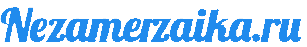 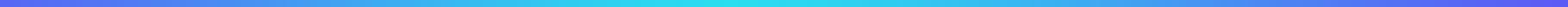 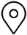 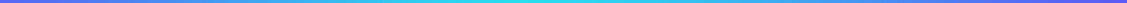 ПРАЙС-ЛИСТНезамерзающая жидкость от 20 до 35°СВсе цены с учётом НДС 20%; бут. – 5л (факт.V не менее 4,7л)от 05.11.2021 г.ПРАЙС-ЛИСТНезамерзающая жидкость от 20 до 35°СВсе цены с учётом НДС 20%; бут. – 5л (факт.V не менее 4,7л)от 05.11.2021 г.ПРАЙС-ЛИСТНезамерзающая жидкость от 20 до 35°СВсе цены с учётом НДС 20%; бут. – 5л (факт.V не менее 4,7л)от 05.11.2021 г.ПРАЙС-ЛИСТНезамерзающая жидкость от 20 до 35°СВсе цены с учётом НДС 20%; бут. – 5л (факт.V не менее 4,7л)от 05.11.2021 г.КОЛИЧЕСТВО
(шт.)-25°Спроцент содержания спирта 25% (температура замерзания 19-20°С)-30°Спроцент содержания спирта 30% (температура замерзания 23-25°С)-35°Спроцент содержания спирта 35% (температура замерзания 30°С)30135/145143/155147/16540133/143141/149145/15950125/139131/141137/14560123/135129/139135/139100120/127127/135135/143200114/122122/129129/137300112/120119/126125/132400108/115117/125124/131500105/113114/119122/125600104/112113/118119/12470099/107109/115116/12380098/105105/113113/119900971031071000939910920008189953000778185450071/7375/7979/83